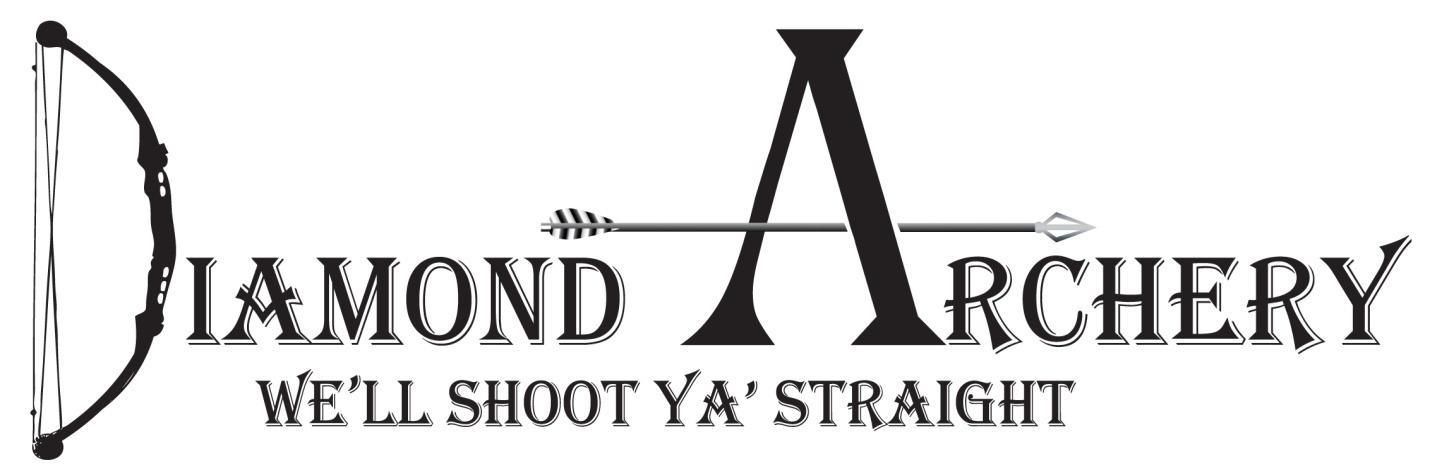  7th Annual Big buck Contest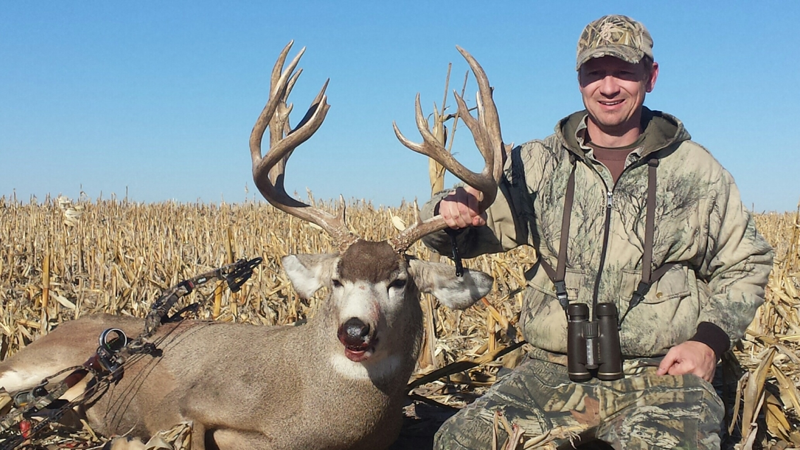 First Place Choice of Flagship Bow from Mathews, Hoyt, PSE, Prime, EliteEmbroidered Carhartt JacketSecond place Full Shoulder Mount By Jerry KissingerThird place Easton Whitetail 1500 Backpack/Duffel ComboFourth place TightSpot 5-arrow QuiverFifth Place Rinehart Woodland Target$30 to enter this includes banquet/must be entered by October 1, 2016Total gross inches will determine total score. Measuring will be done by Jerry Kissinger. You must be registered prior to killing animal. Animal must be taken with archery equipment. Cross bows are considered archery equipment Animal must be tagged by Dec 31st. 2016. Call Diamond Archery for more details 316-265-0651.  We will also be having a dinner banquet at the end of season for all our contest participants. This is where we will present the winners with their prizes.  Date for Banquet to be announced after the season. Sign Up SheetName                                                                Number________________________________________________________________________________________________________________________________________________________________________________________________________________________________________________________________________________________________________________________________________________________________________________________________________________________________________________________________________________________________________________________________________________________________________________________________________________________________________________________________________________________________________________________________________________________________________________________________________________________________________________________________________________________________________________________________________________________________________________________________________________________________________________________________________________________________________________________________________________________________________________________________